Certámenes en ChileCertámenes en ColombiaFuentes de informaciónwww.fisa.clwww.ciechile.clwww.corferias.comwww.portalferias.comwww.procolombia.comwww.latinmarkets.orgwww.events.bnamericas.com/bnamericas_events/www.camara.ccb.org.co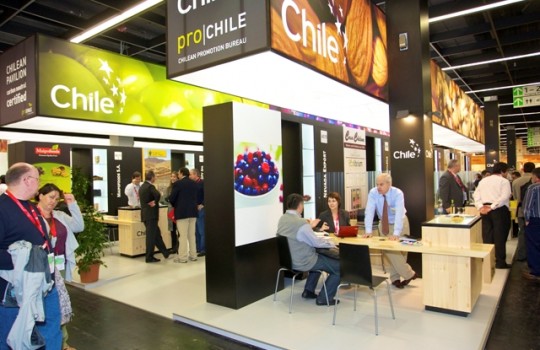 El presente documento tiene como primordial función generar un compilado de eventos a realizarse desde el año 2015, tanto en Chile como en Colombia, los cuales puedan beneficiar a los socios de la Cámara Chileno Colombiana de Comercio A.G. en cada uno de sus rubros respectivos. FeriaFeriaSector/Dirigido aFecha derealizaciónFecha derealizaciónLugarLugarOrganizaOrganizaOrganizaWebWebCHILE INTERNATIONALINVESTMENT FORUM 2015CHILE INTERNATIONALINVESTMENT FORUM 2015Evento multisectorial para compañías multinacionales líderes que buscan posicionarse en Chile12 al 15 de enero de 201512 al 15 de enero de 2015Santiago de ChileSantiago de ChileCie ChileCie ChileCie Chilehttp://www.chileinvestmentforum.cl/http://www.chileinvestmentforum.cl/SolarTech 2015SolarTech 2015Energía Solar1-2 de abril de 20151-2 de abril de 2015Por confirmarPor confirmarENFENFENFhttp://greenworldconferences.com/produkt_177_solartech_chile_2015.htmhttp://greenworldconferences.com/produkt_177_solartech_chile_2015.htmIFT ENERGY 2015 Santiago, Chile Feria internacional de tecnologías energéticasIFT ENERGY 2015 Santiago, Chile Feria internacional de tecnologías energéticasEnergías Renovables no Convencionales. Alternativas en Energías Renovables. Tratamiento y Suministro de Agua. Redes de Distribución y Alcantarillado 8, 9 y 10 de abril de 2015 8, 9 y 10 de abril de 2015 Espacio Riesco, Santiago de Chile Espacio Riesco, Santiago de Chile Compañía Kallman Worldwide ChileAsociación de Industriales de AntofagastaCompañía Kallman Worldwide ChileAsociación de Industriales de AntofagastaCompañía Kallman Worldwide ChileAsociación de Industriales de Antofagastahttp://ift-energy.cl/inicio/http://ift-energy.cl/inicio/Expomin 2015Expomin 2015Energía, Mineras21-25 Abril 201521-25 Abril 2015Espacio Riesco, Santiago de ChileEspacio Riesco, Santiago de ChileFISA S.A. - Feria Internacional de SantiagoFISA S.A. - Feria Internacional de SantiagoFISA S.A. - Feria Internacional de Santiagohttp://www.expomin.cl/http://www.expomin.cl/EXPONOR 2015 La Exhibición Internacional de la Industria Minera EXPONOR 2015 La Exhibición Internacional de la Industria Minera Empresas proveedoras de bienes y prestadoras de servicios a la industria minera11 al 15 de mayo de 2015 11 al 15 de mayo de 2015 Recinto Ferial y de Actividades Comunitarias Asociación de Industriales de Antofagasta, AIA. Recinto Ferial y de Actividades Comunitarias Asociación de Industriales de Antofagasta, AIA. Asociación de Industriales de Antofagasta Asociación de Industriales de Antofagasta Asociación de Industriales de Antofagasta www.exponor.clwww.exponor.clFeriaSector/Dirigido aSector/Dirigido aFecha de realizaciónFecha de realizaciónLugarLugarOrganizaWebWebLatam Mining Innovation Summit 2015Minería. Minería. 24 y 25 de junio de 201524 y 25 de junio de 2015Santiago de ChileSantiago de ChileBnamericas Eventshttp://events.bnamericas.com/bnamericas_events/latammininginnovationsummit/en/http://events.bnamericas.com/bnamericas_events/latammininginnovationsummit/en/2° Congreso Latinoamericano Chile Digital Tecnología, E-commerce, Software, Mobile y Marketing Digital.Tecnologías de Información, Softwares, ERPs/CRMs, redes sociales Tecnologías de Información, Softwares, ERPs/CRMs, redes sociales 8 y 9 de julio 2015 8 y 9 de julio 2015 Espacio Riesco, Santiago de ChileEspacio Riesco, Santiago de ChileChiledigitalhttp://congreso.chile-digital.com/ http://congreso.chile-digital.com/ Matelec Latinoamérica 2015Salón Internacional de Soluciones para la Industria Eléctrica y ElectrónicaIndustria EléctricaIndustria Eléctrica8, 9 y 10 de julio de 20158, 9 y 10 de julio de 2015Espacio Riesco, Santiago de ChileEspacio Riesco, Santiago de ChileFISA S.A. - Feria Internacional de Santiagohttp://www.mateleclatinoamerica.cl/http://www.mateleclatinoamerica.cl/VII Feria Internacional de Seguridad Integral Sustentable, FISEG Organizaciones relacionadas con la seguridad, salud y sustentabilidad de Chile, de Ley y Orden Público, distribuidores y fabricantes de productos enfocados a prevenir delitos y desastres naturales.Organizaciones relacionadas con la seguridad, salud y sustentabilidad de Chile, de Ley y Orden Público, distribuidores y fabricantes de productos enfocados a prevenir delitos y desastres naturales.20 y 21 de julio de 2015 20 y 21 de julio de 2015 Casapiedra, Santiago de Chile Casapiedra, Santiago de Chile Interexpo http://fiseg.cl/ http://fiseg.cl/ Chilean Investors Forum 2015Foro financiero que busca la discusión y análisis de las tendencias y oportunidades en alternativas globales de inversión.Foro financiero que busca la discusión y análisis de las tendencias y oportunidades en alternativas globales de inversión.Agosto de 2015Agosto de 2015Hotel Ritz Carlton, Santiago de ChileHotel Ritz Carlton, Santiago de ChileLatin Marketshttp://www.latinmarkets.org/forums/chilean-investors-forum-2/overview#http://www.latinmarkets.org/forums/chilean-investors-forum-2/overview#FeriaSector/Dirigido aFecha de realizaciónLugarOrganizaWebCONEXPO Latin America 2015Equipamiento para la construcción.21-24 de octubre de 2015Espacio Riesco, Santiago de Chile.Asociación de Fabricantes de Equipos (AEM)http://www.conexpolatinamerica.com/II Feria Internacional del Plástico 2015Empresarios, actores y trabajadores del plástico4, 5 y 6 de noviembre de 2015Espacio Riesco, Santiago de ChileAsipla, FISA S.A.http://www.fullplast.cl/SICUR Latinoamérica3ª Exhibición Internacional de Equipos, Productos, Tecnologías y Servicios para la Seguridad IntegralSeguridad integral.4, 5 y 6 de noviembre de 2015Espacio Riesco, Santiago de ChileFISA S.A. - Feria Internacional de Santiago, Feria de Madridhttp://www.sicurlatinoamerica.cl/EXPO FOOD PROCESS 20151ª Exhibición y Congreso Internacional de Tecnologías y Soluciones para la producción de Alimentos y BebidasInsumos tecnológicos para el tratamiento de los alimentos4, 5 y 6 de noviembre de 2015Espacio Riesco, Santiago de ChileFISA S.A. – Feria Internacional de Santiago.http://www.foodprocess.cl/EXPOCORMA 2015Feria que reúne a expositores, misiones empresariales, profesionales y trabajadores de la madera, celulosa y el papel18-20 Noviembre 2015Espacio Riesco, Santiago de ChileFISA S.A. - Feria Internacional de Santiagohttp://www.expocorma.cl/?p=6FeriaSector/Dirigido aFecha de realizaciónLugarOrganizaWebExpo Frío Calor Chile Exposición Internacional de Aire Acondicionado, Ventilación y Refrigeración Productos, servicios y accesorios para la Industria de la Climatización y Refrigeración.11, 12 y 13 de mayo 2016 Centro Cultural Estación Mapocho, Santiago de Chile Cámara Chilena de Refrigeración y Climatización A.G., División técnica de Aire Acondicionado, Arma productorahttp://expofriocalorchile.com/ FeriaSector/Dirigido aFecha de realizaciónLugarOrganizaWebColombiatex de las Américas 2015Vestuario27 al 29 de Enero 2015Plaza Mayor, Medellín, ColombiaInexmoda, Colombiamodahttp://colombiatex.inexmoda.org.co/XXXIV Vitrina Turística ANATO 2015Expositores y visitantes colombianos y extranjeros para que generen contactos y conozcan la  diversidad de productos y servicios que serán presentados por más de 1.000 expositores del área turística.25, 26 y 27 de febrero de 2015Bogotá, ColombiaOrganización Colombiana de Agencias de Viaje y Turismo- ANATOhttp://www.vitrinaturistica.anato.org/es/Latin America and Caribbean, Oil & Gas Security Forum 2015Energía, Petróleo. 17 y 18 de marzo de 2015 Bogotá, Colombia International Research Networks http://www.latamoilgassecurity.com/#!inicio/c11dm Feel Expo BogotáOcio e industria del entretenimiento8 y 9 de abril de 2015.Bogotá, ColombiaCorferias Bogotáhttp://www.feelexpo.com/Colombia Energy Summit 2015Energía. Reunión de funcionarios de gobierno y del sector privado para analizar los proyectos venideros en el tema13 y 14 de mayo de 2015Hotel W, Bogotá ColombiaLatin Marketshttp://www.latinmarkets.org/forums/colombia-energy-forum/overviewFeriaSector/Dirigido aFecha de realizaciónLugarOrganizaWebXII Expoconstrucción y Expodiseño 2015 Construcción, Arquitectura, Infraestructura y Diseño en la Región del Arco Pacífico, Centro América y el Caribe.19 al 24 de mayo de 2015Bogotá, ColombiaCorferias Bogotáhttp://www.expoconstruccionyexpodiseno.com/Andean Institutional Real Estate Forum 2015Foro que busca tomar ventaja de los servicios de introducción de capitales, a través de decisiones seguras.1 y 2 de junio de 2015Hotel W, Bogotá, ColombiaLatin Marketshttp://www.latinmarkets.org/forums/andean-institutional-real-estate-forum/overview#ANDIGRAFICA 2015 BogotáFeria de Artes Gráficas ColombiaIndustria gráfica2 al 5 de junio de 2015Bogotá, ColombiaCorferias Bogotáwww.feriaandigrafica.com/XXII Feria Internacional de Autopartes EXPOPARTES 2015Autopartes, Autopartes para vehículos, Agroindustria, Transportes y Servicios.3, 4 y 5 de junio de 2015Bogotá, ColombiaCorferias Bogotáhttp://www.expopartes.com.co/es/Feria Internacional de Transporte de Pasajeros 2015, FITRANSIndustria de fabricantes y distribuidores de buses y autocares para suplir las necesidades actuales y futuras de los operadores de sistemas de transporte masivo, transporte urbano, interciudades, especial y de turismo de Colombia y América Latina.24 al 26 de Junio de 2015Bogotá, ColombiaCorferias Bogotáhttp://www.fitrans.com.co/FeriaSector/Dirigido aFecha de realizaciónLugarOrganizaWebXX Agroexpo Corferias 2015Industria agropecuaria9 al 20 de julio de 2015Bogotá, ColombiaCorferias Bogotáhttp://www.agroexpo.com/XI Expologística Colombia 2015Transporte de productos, logística en transporte.12-14 de agosto de 2015Bogotá, ColombiaCorferias Bogotáhttp://saladelasamericas.com/5to Encuentro de Responsabilidad y Desarrollo Social 2015Prácticas responsables, programas, proyectos, adelantos y oportunidades de distintas instituciones y entidades del sector público y privado a nivel local y nacional12-14 de agosto de 2015Bogotá, ColombiaCorferias Bogotáhttp://www.colombiaresponsable.com/Private Equity Andean Forum 2015Este foro se desarrolla a través del exitoso camino que han desarrollado grandes sumas de capital privado, haciendo más atractivos los mercados de América Latina13 de agosto de 2015Hotel W, Bogotá, ColombiaLatin Marketshttp://www.latinmarkets.org/forums/private-equity-andean-forum/overviewInternational Security Fair: Efficiency, Security, Safety 2015.Seguridad física y electrónica, industrial laboral e informática, aplicada a los campos de la seguridad ciudadana, empresarial, industrial y corporativa19 al 21 agosto de 2015Bogotá, ColombiaPAFYC, Corferias Bogotá.http://www.securityfaircolombia.com/index.php/es/FeriaSector/Dirigido aFecha de realizaciónLugarOrganizaWebExpo Agrofuturo Medellín Colombia 2015Agricultura, Forestales.19 al 21 de agosto de 2015Medellín, ColombiaAgrofuturowww.expoagrofuturo.com6th South America Infraestructure & EnergySummitInfraestructura y Logística11 y 12 de septiembreBogotá, ColombiaBnamericas Eventshttp://events.bnamericas.com/bnamericas_events/Colombia Capital Projects & Infrastructure Summit 2015Infraestructura. Personeros del ámbito público y privado analizan el escenario de la infraestructura en Colombia y América Latina5 y 6 de octubre de 2015Hotel W, Bogotá ColombiaLatin Marketshttp://www.latinmarkets.org/forums/colombia-capital-projects-and-infrastructure-summit/overview#Expoespeciales Café de Colombia 2015Alimentación. Gastronomía15 al 18 de octubre de 2015Bogotá, ColombiaCorferias Bogotá http://www.expoespeciales.com/Andina-Pack 2015International Packaging ExhibitionEnvasado de productos.10-13 de noviembre de 2015Bogotá, ColombiaPAFYC, Corferias Bogotáhttp://www.andinapack.com/FeriaSector/Dirigido aFecha de realizaciónLugarOrganizaWebSolar Decathlon Cali 2015Energía y Medio Ambiente1 de diciembre de 2015Cali, ColombiaUniversidad del Valle, Alcaldía de Cali, GIPhttp://www.solardecathlon2015.com.co/index.php/en/Private Wealth Andean Forum 2015Foro que reúne a líderes de la industria, quienes discutirán el crecimiento de la riqueza en América Latina2 de diciembre de 2015Hotel W, Bogotá, ColombiaLatin Marketshttp://www.latinmarkets.org/forums/privatewealthandeanforum/overview